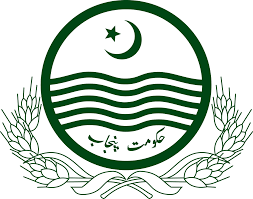 OFFICE OF THE SENIOR HEADMASTER GOVERNMENT HIGH SCHOOL 162\TDA DISTRICT LAYYAH (03027848965)NO_______________                                                                                     DATED________________ToThe  Controller Examination BZU MULTAN                                                                                                                                                                                                                                                                                                                                                                                                                                                                                                                                                                                                                                                                                                                                                                                                                                                                                                                                                                                                                                                                                                                                                                                                                                                                                                                                                                                                                                                                                                                                                                                                                                                                                 SUBJECT: Degree verification  of   MA (ARABIC) Degree It is stated that Mr. HAFIZ SAEED AHMED s/o GHULAM AKBAR having CNIC No32037370466-7 is working in School Education Department as PST at Govt.High School 162\TDA Tehsil and District Layyah. Aforementioned teacher has completed his MA (ARABIC) in 2022 having Roll No.134..Registration No 2003-GCL-222 from BZU Multan.Verification of Degree regarding aforementioned teacher is needed to concerned department. Please provide the department with a verified copy of Degree..        Thanking you in anticipation.                                                                                                                                                                     Senior Headmaste                                                                                                                 Govt. High School                                                                                                                   162\TDA                                                                                                                                Layyah                                                                                                                                                                                                                                                                                                                                                                                                                                                                                                                                                                                                                                                                                                                                                                                                                                                                                                                                                                                                                                                                                                                                                                                                                                                                                                                                                                                                                                                                                          